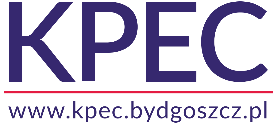 FORMULARZ OFERTY CENOWEJKomunalne Przedsiębiorstwo Energetyki Cieplnej Spółka z o.o.Dział Zakupów i Gospodarki Materiałowejul. Ks. J. Schulza 585-315, BYDGOSZCZ52 30-45-200 fax 52 30-45-292e-mail: zaopatrzenie@kpec.bydgoszcz.plNazwa Wykonawcy/imię i nazwisko: ..............................................................................................................................................................................................................................................Adres Wykonawcy/adres zamieszkania: ulica ................................................... nr domu .........kod ..................... miejscowość ...........................................................W odpowiedzi na Zaproszenie składamy ofertę na niżej wymienione materiały:Termin gwarancji na oferowane materiały					…………............. m-cy.Oferowany termin płatności							…………............. dni.Deklarowany termin realizacji zamówienia					…………............. dni.Oświadczamy, że jesteśmy związani naszą ofertą przez			…..…..………….. dni.*)*) Bieg terminu rozpoczyna się wraz z upływem terminu składania ofert.   Zamawiający oczekuje, że termin związania ofertą wyniesie min 6 miesiące.Nazwa producenta proponowanych materiałów	………….………………………………………… ……………………………………………………………………………………………..…………………Dostarczę nieodpłatnie zamówiony towar do mag. KPEC 					tak/nieDo oferty dołączam prospekty, katalogi, aprobaty techniczne, deklaracje zgodności,
 atesty proponowanych materiałów.								tak/niePosiadamy wdrożony System Zarządzania Jakością ISO.					tak/nieImię i nazwisko osoby do kontaktów wraz z nr telefonów i adresem poczty e-mail – ……………………………………………………………………………………………………………Wyrażamy zgodę na przeprowadzenie wszelkich badań mających na celu sprawdzenie oświadczeń, dokumentów i przedłożonych informacji oraz wyjaśnień finansowych i technicznych, przez  Zamawiającego lub  jego upoważnionych przedstawicieli.tel.: ..........................................e-mail: ..........................................................REGON:................................NIP: ................................LpNazwa materiałuJmCena nettoParametry techniczneProducent1KOMBINEZON PRZECIWPYŁOWY JEDNORAZOWYszt 2RĘKAWICE ROBOCZE 5-PALCOWE WZMOCNIONE DWOINĄ BYDLĘCĄ Z SZTYWNYM MANKIETEM I WZMOCNIENIEM WEW. CZĘŚĆ NADGARSTKA par 3RĘKAWICE DZIANE BEZSZWOWE PIĘCIOPALCOWE WYKONANE Z POLIESTRU POWLEKANE LATEKSEM NA DŁONI I PALCACH rozmiar 9par 4RĘKAWICE DZIANE BEZSZWOWE PIĘCIOPALCOWE WYKONANE Z POLIESTRU POWLEKANE LATEKSEM NA DŁONI I PALCACH rozmiar 10par 5RĘKAWICE DZIANE BEZSZWOWE PIĘCIOPALCOWE WYKONANE Z POLIESTRU POWLEKANE LATEKSEM NA DŁONI I PALCACH rozmiar 11par 6RĘKAWICE OCIEPLANE 5-PALCOWEpar 7RĘKAWICE BAWEŁNIANE NAKRAPIANEpar 8RĘKAWICE GUMOWEpar 9RĘKAWICE MROZOODPORNEpar10RĘKAWICE SPAWALNICZE 5-PALCOWEpar 11RĘKAWICE SPAWALNICZE DO TIGApar 12PÓŁMASKA PRZECIWPYŁOWA JEDNORAZOWA Z ZAWORKIEMszt 13OKULARY PRZECIWODPRYSKOWEszt 14OKULARY PRZECIWODPRYSKOWE TYPU GOGLEszt15MASKA P/GAZOWA 3M 6300Lszt16POCHŁANIACZ DO MASKI P/GAZOWEJ 3M 6057szt Dnia ..................................................................(pieczęć i podpis Wykonawcy)